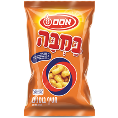 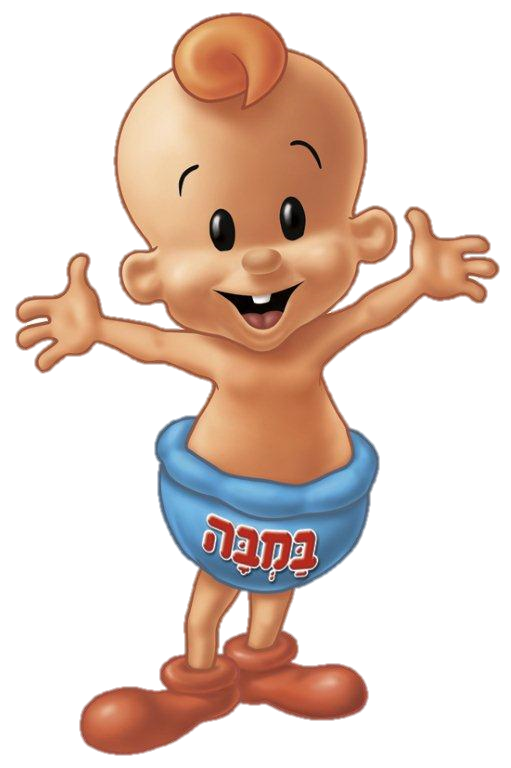 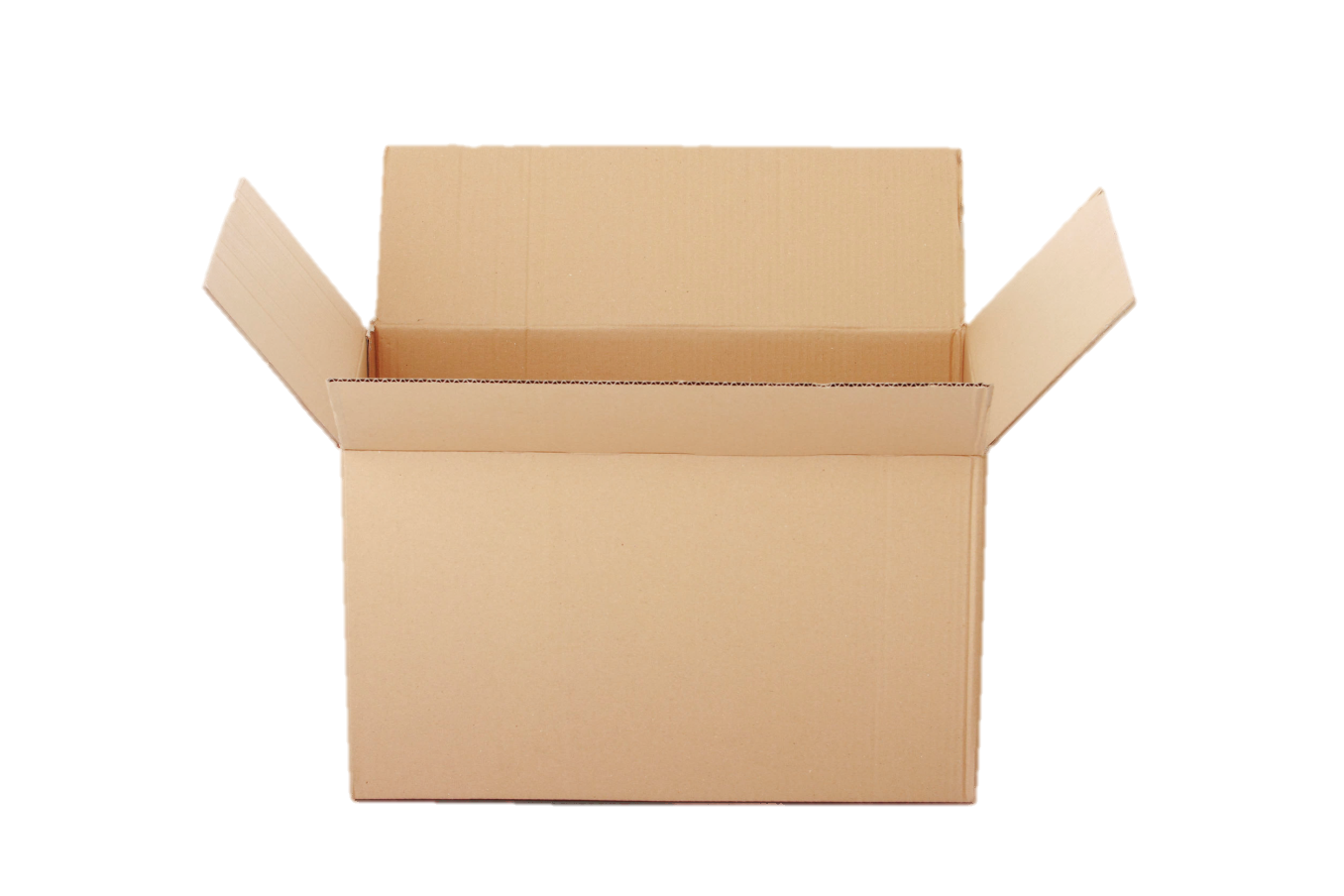 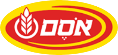 מפעל הבמבה **החדש** בקרית גת הסעות לתפקידי יצור: אשדוד, אשקלון, קרית מלאכי, קרית גת ,ראשל"צ, רמלה, לודשעות משמרות:
בוקר- 06:10 - 15:20; צהריים- 15:15- 23:45 (125%); לילה-  23:30- 06:20 (175%)מפעל הבמבה מקבוצת אסם מגייס חשמלאי/ת מוסמך/ת - 1949התפקיד כולל:אחריות ותחזוקה יעילה בתחום החשמל של מכונות אריזה וייצור, ומערכות במפעל עפ"י תכנון של מנהל אחזקה.
ביצוע  אחזקת חשמל מתוכננת ולא מתוכננת 

דרישות התפקיד:חשמלאי מוסמך (רישיון בתוקף)- חובה
הנדסאי/ת חשמל- יתרון  
3 שנות ניסיון תעסוקתי באוטומציה ובקרה- חובה 
ניסיון מתעשיית המזון /מפעל תהליכי  -יתרון משמעותי 
ידע בקריאת תכניות חשמל 
ידע טכני והבנה טכנית במערכות מורכבות  ומכונות 
נכונות עבודה במשמרות (ימים א-ה:  6:10  - 15:20  / 15:15 -23:45 
נדרשת ניידות – (הגעה עצמאית לקרית גת)
נכונות להגיע למפעל בחולון בתקופה הראשונית עובד/ת אדמיניסטרציה למח' ייצור ואריזה מפעל הבמבה אסם - 1944תחומי אחריות:
אחריות על בניית סידורי עבודה 
טיפול שוטף בהסעות לעובדים
ביצוע ומעקב אחר דוחות נוכחות
עבודה אדמיניסטרטיבית שוטפת 
עבודה שוטפת עם Excel 
תמיכה בקו הייצור והאריזה דרישות התפקידניסיון בעבודה דומה –יתרון
שליטה באופיס ובאקסל ברמה גבוהה  
חריצות, יכולת עבודה בצוות 
עברית ברמה טובה מאוד 
ימים א –ה / שעות עבודה: בין  15:20-6:20 
תחילת עבודה לתקופת חפיפה של כחודש בחולון ולאחר מכן מעבר לקריית גת 
נדרשת  ניידות /  הגעה עצמאית    
עובד/ת משק כללי  למפעל הבמבה בקרית גת  - 1899התפקיד כולל: פינוי פסולת לדחסני מיחזור טיפול ופיזור כביסה נקייה לעובדי המפעלסידור סחורה במדפים במחסן ציוד אספקת  ציודים למחלקות השונות במפעל דרישות התפקיד רישיון וניסיון עבודה על מלגזה – יתרון נכונות לבצע עבודות כלליות נכונות לעבודה פיזיתשליטה טובה בשפה העברית (קריאה דיבור כתיבה)משרה מלאה (שעות : 6:30-15:30) + נכונות לשעות נוספות הגעה עצמאית למפעל בקרית גתשכר 5300 ₪ + נסיעותעובד/ת ייצור למפעל הבמבה בחולון – 1549 (2 תקנים)*לעבודה בקווי הייצור והאריזה במפעל 
*מוכנות לעבודה פיזית ובסביבה משתנה
*ידיעת קרוא וכתוב בעברית ברמה טובה
*מוסר עבודה גבוה ואחריות
*נכונות לעבודה במשמרות 
שכר: בוקר 28.5 צהריים 35 לילה 49 + מענק התמדה חד פעמי בסך 1000 שח למתמידיםמפעיל/ת מכונה לאריזה ולייצור (2 תקנים) – 1490 התפקיד כולל: 
תפעול מכונת אריזה, ביצוע בדיקות איכות, רישומים, טיפול בתיקונים קליםדרישות התפקיד:הבנה ויכולת טכנית
ידע בסיסי במחשב
ניסיון קודם במפעל תהליכי כמפעיל מכונה –יתרון משמעותי 
ידיעת קרוא וכתוב –עברית
יכולת בינאישית גבוהה ויכולת עבודה בצוות 
נכונות לעבוד במשמרות 
שכר ממוצע 8-9K בהתאם לניסיון1490מפעיל/ת מכונה8-10Kמפעיל/ת מכונה3 משמרות1549עובד/ת ייצור ואריזה5300+ נוספותעובד/ת כללי3 משמרות: בוקר/צהריים/ערב1661מלגזן/ית8-9Kמלגזן/יתמשמרות, מערכות מחשב1899עובד/ת משק5300עובד/ת משקמשרת בוקר 6-151944עובד/ת אדמיניסטרציה למח' ייצור ואריזה6350אדמיניסטרציה15:20-6:20, חודש ראשון בחולון1949חשמלאי/ת מוסמך8-9Kחשמלאי/ת מוסמך/תמשמרות